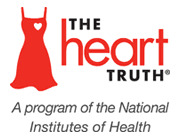 American Heart Month Sample Social Media PostsShare these sample posts on your social media channels to promote American Heart Month in February.American Heart MonthYou have the power to take action to protect yourself against heart disease. Join @TheHeartTruth this #HeartMonth to spread the word that when we take time daily to be heart-healthy, small acts like adding more moving to our day or choosing healthy foods, can have a big impact on protecting #OurHearts. www.nhlbi.nih.gov/heartmonthFor #HeartMonth, we’re joining @TheHeartTruth to spread the word that reducing the risk of heart disease is easier when we put #OurHearts into our self-care. www.nhlbi.nih.gov/heartmonthShow your heart some love by preparing tasty, nutritious, DASH-friendly meals. The Dietary Approaches to Stop Hypertension is a flexible and balanced eating plan that helps you eat heart-healthy for life. This #HeartMonth, find delicious recipes here: https://healthyeating.nhlbi.nih.gov/ and share your favorites using #OurHearts!Studies show that regularly sleeping too little ups the risk of high blood pressure. Following a bedtime routine that allows for 7 to 9 hours of sleep is important for heart health. Share how you’re showing your heart more love this #HeartMonth using #OurHearts. www.nhlbi.nih.gov/heartmonthLearn how to keep your heart healthy this #HeartMonth. When we understand our risk factors for heart disease, we can take steps to keep #OurHearts healthy. www.nhlbi.nih.gov/heartmonthGet heart smart this #HeartMonth! Learn what a healthy blood pressure, cholesterol, weight, and blood sugar level are for you and how they impact your risk of heart disease. If you don’t understand a term or number your healthcare provider uses, ask them to explain it clearly. #OurHearts www.nhlbi.nih.gov/heartmonthNational Wear Red Day® Sample Social Media PostsShare these sample posts on your social media channels to promote National Wear Red Day® on February 3, 2023.National Wear Red DayFebruary 3 is National #WearRedDay! DYK heart disease is the leading cause of death in the U.S.? We’re joining @TheHeartTruth this #HeartMonth to spread the word that when we take time daily to be heart healthy, those small acts help protect #OurHearts. www.nhlbi.nih.gov/heartmonth¡Febrero 3 es #DiaLucirPrendasRojas! ¿Sabía que la enfermedad del corazón es una causa principal de muerte en los EEUU? Nos unimos a @TheHeartTruth este #MesDelCorazon para correr la voz que el tomar tiempo todos los días para cuidar nuestros corazones, esos pequeños actos ayudan a proteger #NuestrosCorazones. www.nhlbi.nih.gov/heartmonthWhen we take care of #OurHearts as part of our self-care, we set an example for those around us to do the same. This National #WearRedDay, sport your favorite red clothing and show your heart some love! www.nhlbi.nih.gov/ourheartsCuando cuidamos #NuestrosCorazones como parte de nuestro autocuidado, damos ejemplo a las personas cerca de nosotros para que hagan lo mismo. ¡Este #DiaLucirPrendasRojas luzca sus prendas rojas favoritas y demuéstrele amor a su corazón! www.nhlbi.nih.gov/ourheartsYou can help protect your heart against #HeartDisease with self-care, like moving more, eating healthier, managing stress, not smoking/vaping, and getting enough quality sleep. This #WearRedDay, use #OurHearts to share how you’re showing your heart more love! www.nhlbi.nih.gov/heartmonthPuede proteger su corazón contra la #EnfermedadDelCorazon con el autocuidado, como moverse más, comer más saludable, manejar el estrés, dejar de fumar/vapear, y dormir lo suficiente. ¡Este #DiaLucirPrendasRojas, use #NuestrosCorazones para compartir como usted le demuestra amor a su corazón! www.nhlbi.nih.gov/heartmonthJoin us on National #WearRedDay to raise awareness about #HeartDisease, the leading cause of death in the US. Devoting a little time every day to care for yourself can go a long way toward protecting your heart health. #OurHearts #HeartMonth www.nhlbi.nih.gov/ourheartsÚnase a nosotros este #DiaLucirPrendasRojas para crear conciencia sobre la #EnfermedadDelCorazon, la causa principal de muerte en los EEUU. Dedicar un poco de tiempo cada día al autocuidado puede proteger la salud de su corazón. #NuestrosCorazones #MesDelCorazon www.nhlbi.nih.gov/ourheartsWe’re proudly joining @NIH_NHLBI and @TheHeartTruth for #WearRedDay to support heart disease prevention and encourage you to make heart health a part of your self-care routine in 2023! #OurHearts www.nhlbi.nih.gov/heartmonth¡Con mucho orgullo, nos unimos a @NIH_NHLBI y @TheHeartTruth este #DiaLucirPrendasRojas para apoyar la prevención de la enfermedad del corazón y los animamos a incorporar la salud del corazón en su rutina del autocuidado en 2023! #NuestrosCorazones www.nhlbi.nih.gov/heartmonth